TravelLine Bulgaria e компания, която предлага високотехнологични облачно-базирани решения за автоматизирани бизнес процеси в хотелската индустрия, управление и увеличаване на онлайн продажбите, изграждане на ексклузивни оптимизирани хотелски сайтове за различни Комплекси за настаняване.  TravelLine дава нова дигитална реалност в управлението на онлайн продажбите на повече от 8000 хотелски комплекса по свeта, оптимизирайки ефективно работните процеси, увеличавайки онлайн продажбите с несравними иновации и Smart функционалности. Решения, създадени от хотелиери за хотелиери, с много вдъхновение и логическа детайлност!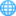 Използвайки един общ Extranet, това дава възможност на екипите на хотелите да работят с решенията от всички видове устройства online от всяка точка на света с Internet покритие чрез мобилната апликация на appExtranet за Android & iOS! TravelLine има над 200 успешни интеграции и сертифицирани кънекции с технологични партньори като Google, Oracle, Microsoft, над 100 OTAs, GDS, PMS, CRM, Bitrix, Yandex, социални мрежи, платежни системи, метатърсачки и т.н. Стефан Карапанчев, СЕО на TravelLine Bulgaria, има над 15 години успешен изключителен професионален опит в туристическия бранш на всички нива в управлението на морски, планински, градски, 4* и 5* комплекси (хотелски и апартаментни комплекси, ваканционни селища, спа хотели, хотелски вериги) до GM на 5-звезден Комплекс с 778 помещения и Оперативен Мениджър на Верига Хотели. Новите дигитални технологии и процесите по трансформацията на управлението на местата за настаняване са изключителни! Споделянето на успешни примери ще даде още по-голяма мотивация и неограничени възможности на бъдещите невероятни хотелиери в България - студентите, избрали туризма за своя вдъхновяваща сфера на развитие!  Съвместната инициатива между Колежа по туризъм – Варна при ИУ – Варна и TravelLine Bulgaria, в периода 28.02.2022 – 28.03.2022 предвижда лекции и семинарни занятия, с ключови теми, съдържащи информация с практическа насоченост към студентите от различните обучителни курсове в Колежа. 